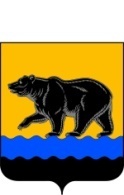 РОССИЙСКАЯ ФЕДЕРАЦИЯХАНТЫ-МАНСИЙСКИЙ АВТОНОМНЫЙ ОКРУГ – ЮГРА(Тюменская область)ТЕРРИТОРИАЛЬНАЯ ИЗБИРАТЕЛЬНАЯ КОМИССИЯ ГОРОДА НЕФТЕЮГАНСКАПОСТАНОВЛЕНИЕот  «03» июля  2018 года			                                              № 191В соответствии  со статьи 24 Федерального закона от 12.06.2002 № 67-ФЗ «Об основных гарантиях избирательных прав и права на участие в референдуме граждан Российской Федерации», на основании постановления Избирательной комиссии Ханты-Мансийского автономного округа – Югры от 21.10.2010 №480 «О возложении полномочий избирательной комиссии муниципального образования городской округ город Нефтеюганск на территориальную комиссию города Нефтеюганска», территориальная избирательная комиссия постановляет:           1.Утвердить формы удостоверений кандидатов в депутаты, уполномоченных представителей, доверенных лиц кандидатов, избирательных объединений, членов избирательных комиссий с правом совещательного голоса, нагрудных знаков наблюдателей при проведении дополнительных выборов депутатов Думы города Нефтеюганска шестого созыва, согласно приложениям №1-6.	2.Постановление территориальной избирательной комиссии города Нефтеюганска от  02.07.2016 № 39/143 «О формах удостоверений кандидатов в депутаты, уполномоченных представителей, доверенных лиц кандидатов, избирательных объединений, членов избирательных комиссий с правом совещательного голоса, нагрудных знаков наблюдателей при проведении  выборов  депутатов Думы города Нефтеюганска шестого созыва» признать утратившим силу.2. Разместить настоящее постановление и приложение к нему на странице «Избирательная комиссия» официального сайта органов местного самоуправления города Нефтеюганска в сети Интернет.Председатель территориальной избирательной комиссии                                                                           С.С. МозолевскаяСекретарь территориальной избирательной комиссии                                                                            Н.В.АрестоваПриложение № 1 к постановлению     территориальной избирательной     комиссии города Нефтеюганска     от 03.07.2018 № 191Форма удостоверения кандидата в депутаты Думы города Нефтеюганска шестого созыва по одномандатному избирательному округуПриложение № 2 к постановлению     территориальной избирательной     комиссии города Нефтеюганска     от 03.07.2018 № 191Форма удостоверения доверенного лица кандидата в депутаты Думы города Нефтеюганска шестого созыва по одномандатному избирательному округуПриложение № 3 к постановлению     территориальной избирательной     комиссии города Нефтеюганска     от 03.07.2018 № 191Форма удостоверения доверенного лица избирательного объединения, выдвинувшего кандидата в депутаты Думы города Нефтеюганска шестого созыва по одномандатному избирательному округуПриложение № 4 к постановлению     территориальной избирательной     комиссии города Нефтеюганска     от 03.07.2018 № 191Форма удостоверения члена территориальной избирательной комиссии города Нефтеюганска с правом совещательного голосаПриложение № 5 к постановлению территориальной избирательной     комиссии города Нефтеюганска     от 03.07.2018 № 191Форма удостоверения члена участковой избирательной комиссии № ___ города Нефтеюганска с правом совещательного голосаПриложение № 6 к постановлению     территориальной избирательной     комиссии города Нефтеюганска     от 03.07.2018 № 191Образец нагрудного знака наблюдателя**Примечание: нагрудный знак представляет собой прямоугольную карточку размером не более 85х60 мм, изготовленную из плотной бумаги белого цвета, на которой с использованием шрифта размером не более 18 пунктов черного цвета указываются фамилия, имя и отчество наблюдателя, а также наименование избирательного объединения или Ф.И.О. кандидата, направившего наблюдателя в избирательную комиссию.